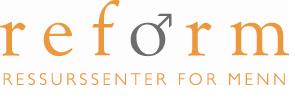 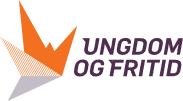 Foreløpig kursprogram: Ungdom, kjærestevold og grenser17.-18. september 2018 på Quality Hotel Augustin, TrondheimKursholdere: Reform – ressurssenter for menn Arrangør: Ungdom og Fritid, Reform – ressurssenter for mennDAG 1: 11.00-17.00DAG 2: 08.30-15.30Spørsmål? Kontakt Hedda på 476 52 056 eller hedda[at]reform.no 10.00REGISTRERING OG KAFFE11.00VELKOMMEN 11.10INTRODUKSJONIntroduksjonsrunde deltakereHva er kjærestevold?Hvorfor bør vi snakke med ungdom om kjærestevold og grenser?11.45PAUSE12.00KJÆRESTEVOLDFormer for vold Faresignaler på vold i kjæresteforholdAvvergeplikt og meldeplikt Barrierer for hjelp13.00LUNSJ 14.00TA SAMTALEN – DEL 1Kort film Gruppearbeid og diskusjon rundt samtalestrategierTips til samtalestrategierOrientering om hjelpetilbud14.45PAUSE15.00GRENSER OG SAMTYKKEHvor går grensa? Gruppeøvelse Flørting eller seksuell trakassering?#metoo og varslingsrutinerSamtykkeSeksuelle overgrep (lovverk)15.50PAUSE16.00TA SAMTALEN – DEL 2GruppeoppgaverDiskusjon om samtalestrategier og intervensjonOppsummering i plenum17.00SLUTT19.00FELLESMIDDAG på hotellet08.30INTRO OG AGENDA08.40HVOR BEKYMRET ER BEKYMRET NOK?v/ Uteseksjonen i Trondheim, Camilla Wright, leder & Vebjørn Brækken, nestleder og sexologNår og hvordan sende bekymringsmelding?Hvordan følger barnevernet opp meldingen?Samarbeid barnevern og fritidsklubber09.30PAUSE09.45KJØNN, SEKSUALITET OG NORMERKjønn, kjønnsidentitet og kjønnsuttrykkSeksuell orientering og seksualitetGruppeoppgave og diskusjon10.35PAUSE10.45NETT OG SOSIALE MEDIERDelingskultur og utforsking av egen seksualitetSexting, bildedeling, grooming, salg/bytte av sex – hva sier lovverket og hva bør man være obs på?Gruppediskusjon om muligheter og løsninger11.30LUNSJ12.30MER OM VOLD Sinne og følelserUtøverne og voldens prosjekt Hvordan sette grenser?13.30PAUSE13.45GRUPPEARBEID OM TILTAKHvordan jobbe forebyggende?Hva slags tiltak kan fritidsklubber sette inn?14.45PAUSE OG EVALUERING15.00AVSLUTNINGOppsummeringTips til videre arbeid og ressurser15.30SLUTT